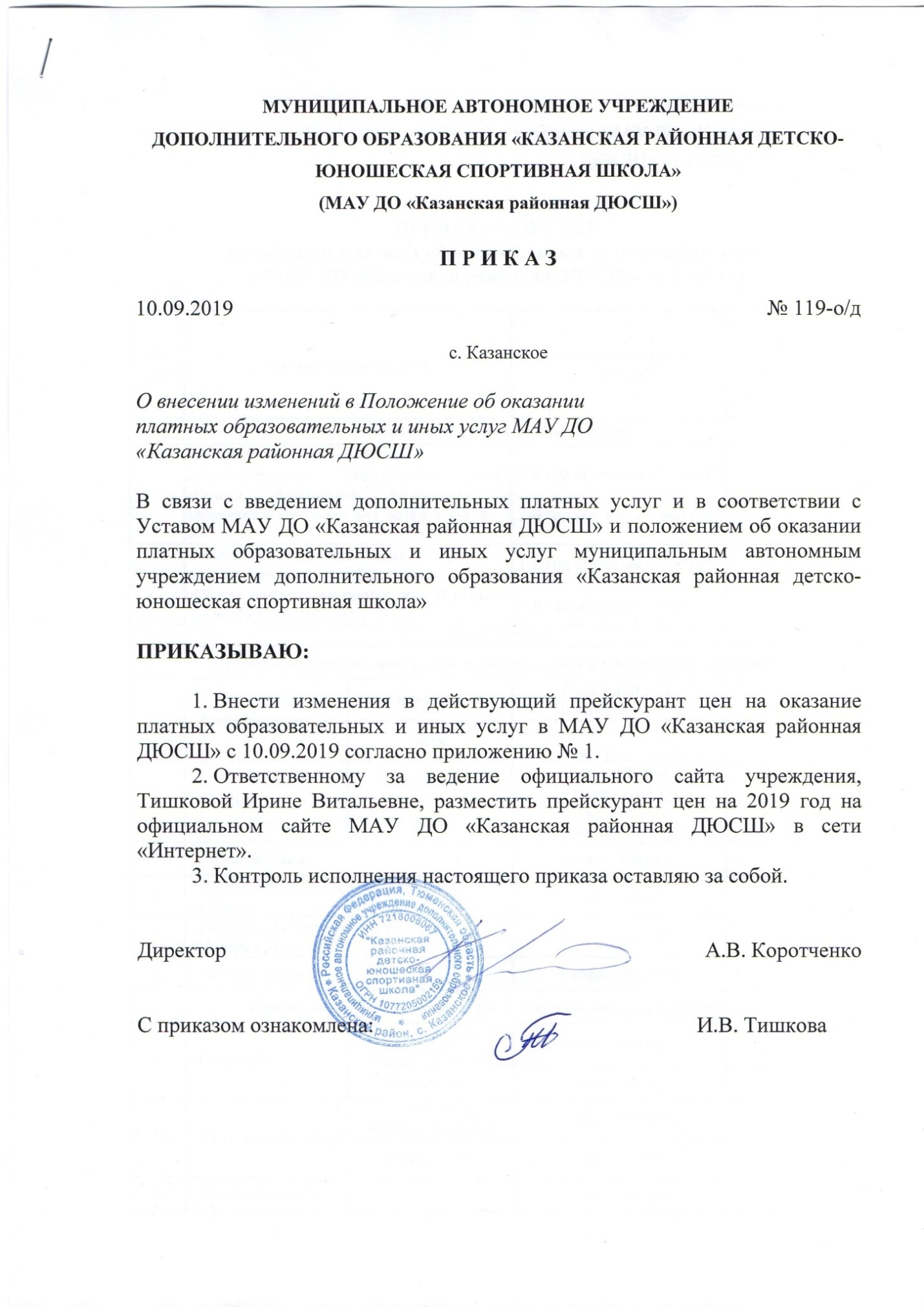 ПРЕЙСКУРАНТ ЦЕНна оказание платных образовательных услуг и иных  услугв МАУ ДО «Казанская районная ДЮСШ» на 2019 годПриложение № 1  к приказу МАУ ДО «Казанская районнаяДЮСШ» от 10.09.2019 № 119-о/д№п/пНаименование услугиНаименование услугиНаименование услугиНаименование услугиЦена услуги в месяц,рублейПримечаниеПлатные образовательные услугиПлатные образовательные услугиПлатные образовательные услугиПлатные образовательные услугиПлатные образовательные услугиПлатные образовательные услугиПлатные образовательные услугиДополнительные общеобразовательные общеразвивающие программы для детейДополнительные общеобразовательные общеразвивающие программы для детейДополнительные общеобразовательные общеразвивающие программы для детейДополнительные общеобразовательные общеразвивающие программы для детейот 500 руб. до 1800 руб.В зависимостиот программыИные услуги:Иные услуги:Иные услуги:Иные услуги:Иные услуги:Иные услуги:Иные услуги:Прокат спортивного инвентаря и оборудования в Спортивном комплексеПрокат спортивного инвентаря и оборудования в Спортивном комплексеПрокат спортивного инвентаря и оборудования в Спортивном комплексеПрокат спортивного инвентаря и оборудования в Спортивном комплексеПрокат спортивного инвентаря и оборудования в Спортивном комплексеПрокат спортивного инвентаря и оборудования в Спортивном комплексеПрокат спортивного инвентаря и оборудования в Спортивном комплексеКоньки роликовыеКоньки роликовыевзрослыевзрослые1 час – 100 руб.,30 минут – 50 руб.Коньки роликовыеКоньки роликовыедетидети1 час – 50 руб.,30 минут – 30 руб.КонькиКонькивзрослыевзрослые1 час – 100 руб.,30 минут – 50 руб.КонькиКонькидетидети1 час – 50 руб.,30 минут – 30 руб.Лыжи беговыеЛыжи беговыеЛыжи беговыеЛыжи беговые1 час – 100 руб.Палочки для скандинавской ходьбы(1 пара)Палочки для скандинавской ходьбы(1 пара)Палочки для скандинавской ходьбы(1 пара)Палочки для скандинавской ходьбы(1 пара)1 час – 50 руб.Ракетки для настольного тенниса(1 пара и мяч)Ракетки для настольного тенниса(1 пара и мяч)Ракетки для настольного тенниса(1 пара и мяч)Ракетки для настольного тенниса(1 пара и мяч)1 час – 100 руб.Заточка коньковЗаточка коньковЗаточка коньковЗаточка коньков1 пара – 100 руб.Прокат спортивного инвентаря и оборудования на Лыжной базеПрокат спортивного инвентаря и оборудования на Лыжной базеПрокат спортивного инвентаря и оборудования на Лыжной базеПрокат спортивного инвентаря и оборудования на Лыжной базеПрокат спортивного инвентаря и оборудования на Лыжной базеПрокат спортивного инвентаря и оборудования на Лыжной базеПрокат спортивного инвентаря и оборудования на Лыжной базеСноуплан Сноуплан выходные и праздничные днивыходные и праздничные дни1 час – 300 руб.Сноуплан Сноуплан выходные и праздничные днивыходные и праздничные дни30 мин. – 200 руб.Сноуплан Сноуплан будние днибудние дни1 час – 200 руб.Сноуплан Сноуплан будние днибудние дни30 мин. – 150 руб.Услуги подъемникаУслуги подъемникаУслуги подъемникавыходные и праздничные дни1 час – 100 руб.При наличии личного сноупланаУслуги подъемникаУслуги подъемникаУслуги подъемникабудние дни1 час – 50 руб.При наличии личного сноупланаЛыжи беговыеЛыжи беговыеЛыжи беговыеЛыжи беговые1 час – 100 руб.БайдаркаБайдаркаБайдаркаБайдарка1 час – 300 руб.Банан (5-местный)Банан (5-местный)Банан (5-местный)Банан (5-местный)10 минут – 500 руб.
5 минут – 300 руб.Рафт (10 мест; 10 вёсел, 10 спас.жилетов)Рафт (10 мест; 10 вёсел, 10 спас.жилетов)Рафт (10 мест; 10 вёсел, 10 спас.жилетов)Рафт (10 мест; 10 вёсел, 10 спас.жилетов)12 часов – 2000 руб.СпальникСпальникСпальникСпальник1 сутки – 300 руб.ПалаткаПалаткаПалаткаПалатка1 сутки – 300 руб.Катамаран (6 вёсел, 6 спас.жилетов)Катамаран (6 вёсел, 6 спас.жилетов)Катамаран (6 вёсел, 6 спас.жилетов)Катамаран (6 вёсел, 6 спас.жилетов)12 часов – 2000 руб.КвадроциклКвадроциклКвадроциклКвадроцикл30 минут – 500 руб.Предоставление физкультурно-оздоровительных и спортивныхсооружений (объектов) населениюПредоставление физкультурно-оздоровительных и спортивныхсооружений (объектов) населениюПредоставление физкультурно-оздоровительных и спортивныхсооружений (объектов) населениюПредоставление физкультурно-оздоровительных и спортивныхсооружений (объектов) населениюПредоставление физкультурно-оздоровительных и спортивныхсооружений (объектов) населениюПредоставление физкультурно-оздоровительных и спортивныхсооружений (объектов) населениюПредоставление физкультурно-оздоровительных и спортивныхсооружений (объектов) населениюСпортивный зал (мини-футбольнаяплощадка)Спортивный зал (мини-футбольнаяплощадка)Спортивный зал (мини-футбольнаяплощадка)Спортивный зал (мини-футбольнаяплощадка)1 час – 1000 руб.Спортивный зал (мини-футбольная ибаскетбольная площадки)Спортивный зал (мини-футбольная ибаскетбольная площадки)Спортивный зал (мини-футбольная ибаскетбольная площадки)Спортивный зал (мини-футбольная ибаскетбольная площадки)1 час – 1500 руб.Спортивный зал (площадка длябаскетбола и волейбола)Спортивный зал (площадка длябаскетбола и волейбола)Спортивный зал (площадка длябаскетбола и волейбола)Спортивный зал (площадка длябаскетбола и волейбола)1 час – 800 руб. Фитнес-зал Фитнес-зал Фитнес-зал Фитнес-залРазовое посещение – 70 руб.Не более 2 часов Фитнес-зал Фитнес-зал Фитнес-зал Фитнес-залАбонемент  – 700 руб.1 месяц Тренажерный зал Тренажерный зал Тренажерный зал Тренажерный залРазовое посещение – 70 руб.Не более 2 часов Тренажерный зал Тренажерный зал Тренажерный зал Тренажерный залАбонемент  – 700 руб.1 месяцПосещение сауныПосещение сауныПосещение сауныПосещение сауны1 час – 600 руб.Не более 6 человекПосещение сауныПосещение сауныПосещение сауныПосещение сауны1 час – 800 руб.Более 6человекПредоставлениемест проживаниядети (до 18 лет)дети (до 18 лет)дети (до 18 лет)1 человек – 300 руб.За суткиПредоставлениемест проживаниявзрослые (от 18 лет)взрослые (от 18 лет)взрослые (от 18 лет)1 человек – 500 руб.За суткиОрганизация и проведение конкурсов, тематических праздников, спортивно-массовых мероприятийОрганизация и проведение конкурсов, тематических праздников, спортивно-массовых мероприятийОрганизация и проведение конкурсов, тематических праздников, спортивно-массовых мероприятийОрганизация и проведение конкурсов, тематических праздников, спортивно-массовых мероприятийСогласно смете расходов Предоставление в пользование местдосуга и отдыха на территории лыжнойбазыПредоставление в пользование местдосуга и отдыха на территории лыжнойбазыПредоставление в пользование местдосуга и отдыха на территории лыжнойбазыПредоставление в пользование местдосуга и отдыха на территории лыжнойбазыс 08-00 до 20-00 часов – 100  руб. за 1 чел.Услуги бани-бочкиУслуги бани-бочкиУслуги бани-бочкиУслуги бани-бочкиДо 4-х часов – 1000 руб.Услуги бани-бочкиУслуги бани-бочкиУслуги бани-бочкиУслуги бани-бочкиОт 4 до 8 часов – 2000 руб.